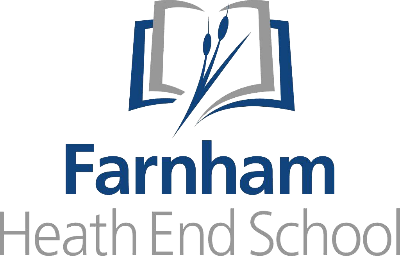 WELCOME TO THE ART DEPARTMENTThe Art Department is a small but strong and successful department, currently consisting of two staff members.  The Department’s main philosophies are to develop visual skills through direct observation.  SOW’s are designed to engage all students, offer differentiated work and options for outcome.  The KS3 Curriculum is designed to offer a balance of drawing, painting, printing and sculpture disciplines as well as artist research to help develop ideas.Our Fine Art GCSE is a popular choice for students.  They begin in Year 9 and follow a scheme of learning designed to introduce new skills and techniques and to develop student confidence in their first year.  They complete a 2D and a 3D project for Coursework and are then given a choice of media for their Exam project. The Department aims to offer a positive and creative environment.  All students work in sketchbooks.  Students are encouraged to present their work creatively and we celebrate our students' achievements by regularly displaying a range of work and follow a reward system.  We offer an Art Club and after school workshop sessions.Staff have a commitment to developing and improving the opportunities we offer to our students.  We are a research led department and as such we actively encourage our team members to attend Research Ed events, participate in meetings and workshops arranged with local schools across the WMAT and Surrey teachers and visit galleries and museums for research and inspiration. As a team we work together to share ideas and refine our methods of delivery to get the best out of our students. FHES is a very supportive school and committed to the well being and development of its staff.  Our Art Department are a strong and happy team with great connections with other subject areas.  If you are passionate about the subject and about aiding our students to value and enjoy the subject and support them to fulfil their potential, then come and join our team!  